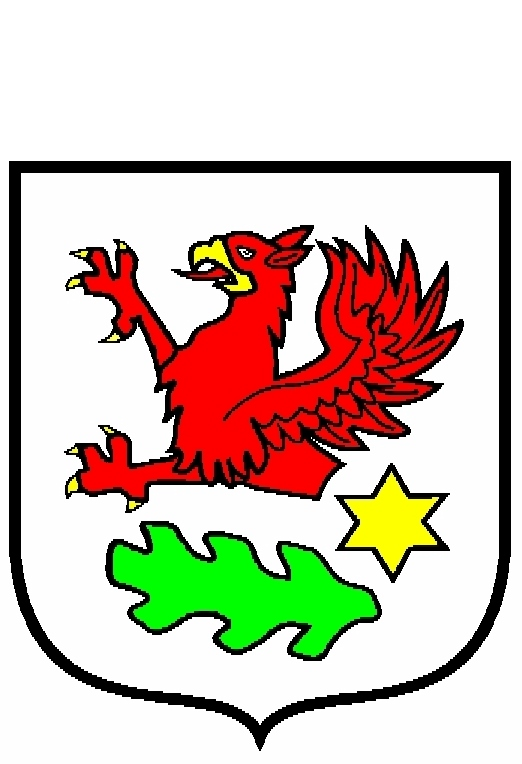 INFORMACJA BURMISTRZA MIASTA I GMINY GRYFINO 
O REALIZACJI ZADAŃ W OKRESIE 
OD 5 LISTOPADA 2020 R. DO 25 LISTOPADA 2020 RLISTOPAD 2020W zakresie gospodarki nieruchomościami i działalności gospodarczej:Przyjęto 62 zgłoszenia do Centralnej Ewidencji i Informacji o Działalności Gospodarczej.Ustalono dla współwłaścicieli nieruchomości jednorazową opłatę przekształceniową wraz z zastosowaniem 60% bonifikaty.  Wydano  1  zaświadczenie potwierdzające całkowitą spłatę opłaty przekształceniowej.Wydano 2 zaświadczenia potwierdzające przejęcie opłaty przekształceniowej przez nowych nabywców nieruchomości.Wydano 4 decyzje w sprawie zatwierdzenia projektu podziału nieruchomości.Wydano 48  zawiadomień o nadaniu numeru porządkowego w związku z nadaniem nowych nazwy ulic dla nieruchomości, położonych w obrębie 4 m. Gryfino.Wydano 2 umowy dzierżawy obejmujące  nieruchomości  gminne.Zawarto 3 umowy notarialne o ustanowieniu służebności gruntowych i przesyłu 
w związku  z lokalizacją na gruntach gminnych, urządzeń infrastruktury technicznego  uzbrojenia terenu – służebności odpłatne – 150.018,00  zł netto.Sprzedano na rzecz najemcy lokal mieszkalny za kwotę uwzględniającą  bonifikatę 
w wysokości 20.448,74  zł.Zawarto umowę sprzedaży nieruchomości gminnej oznaczonej nr działki 552 o pow. 
1,0037 ha, położonej w obrębie 4 m. Gryfino w drodze bezprzetargowej na rzec Gryfińskiego Towarzystwa Budownictwa Społecznego Spółka z o. o. w Gryfinie - za kwotę netto - 300.000,00 zł.Ogłoszono przetargi oraz rokowania na sprzedaż nieruchomości gminnych: - na dzień 16 grudnia 2020 r. - czwarty przetarg ustny nieograniczony na sprzedaż 
4 nieruchomości gruntowych, położonych w obrębie ewidencyjnym Steklno przeznaczonych pod zabudowę mieszkaniową jednorodzinną - łączna cena wywoławcza  334.000,00 zł;      - na dzień 13 stycznia 2021 r. - drugi przetarg ustny nieograniczony na sprzedaż 
nieruchomości gruntowej, położonej w obrębie ewidencyjnym Pniewo przeznaczonej pod zabudowę przemysłowo - składową i usługową - cena wywoławcza  697.000,00 zł;       - na dzień 13 stycznia 2021 r. - czwarty przetarg ustny nieograniczony na sprzedaż 
nieruchomości gruntowej, położonej w obrębie ewidencyjnym Pniewo przeznaczonej pod zabudowę przemysłowo - składową i usługową - cena wywoławcza  451.000,00 zł;          - na dzień 16 grudnia 2020 r. - pierwsze rokowania po szóstym przetargu ustnym nieograniczonym zakończonym wynikiem negatywnym, na sprzedaż nieruchomości gruntowych, położonych w obrębie ewidencyjnym Żórawie, przeznaczonych  pod zabudowę mieszkaniową jednorodzinną - łączna cena wywoławcza 122.000,00 zł.Zarządzeniami z dnia 9 listopada 2020 r., od Nr 0050.146.2020 do Nr 0050.155.2020 ustalono ceny brutto nieruchomości lokalowych, przeznaczonych do sprzedaży na rzecz najemców.W zakresie inwestycji i rozwoju:Realizując zadania z zakresu inwestycji (BMI.RI):Trwają prace, związane z bieżącymi remontami na drogach, stanowiących własność Gminy Gryfino, realizowane na mocy Porozumienia przez Przedsiębiorstwo Usług Komunalnych w Gryfinie.Zakończyłem zadanie pn. „Remont mieszkalnego wielorodzinnego budynku komunalnego zlokalizowanego przy ulicy Armii Krajowej 10”.Zakończyłem zadanie pn. „Wymiana stolarki okiennej w mieszkalnych lokalach komunalnych położonych na terenie miasta i gminy Gryfino przy ul. Kościuszki 9 oraz 
w miejscowości Nowe Czarnowo”.Trwają prace w ramach zadania pn. „Przebudowa dróg powiatowych nr 1492Z 
ul. Sprzymierzonych i nr 1471Z ul. 1 Maja w Gryfinie”.Trwają prace w ramach zadania związanego z budową sieci tłocznej kanalizacji sanitarnej pomiędzy Osiedlem Północ a oczyszczalnią ścieków w Gryfinie.Zakończyłem zadania związane z remontem alejek komunikacyjnych i ołtarza na Cmentarzu Komunalnym w Wełtyniu i remont alejek komunikacyjnych na Cmentarzu Komunalnym w Gryfinie.Zakończyłem prace, związane z budową oświetlenia drogowego przy ulicach: Zofii Nałkowskiej i Stanisława Lema Gryfinie.Podpisałem umowy/zlecenia na zadania realizowane w ramach funduszy sołecki 
m. Czepino, Włodkowice, Parsówek, Wysoka Gryfińska, Gardno, Borzym, Chwarstnica, Steklno.Podpisałem umowę na realizację zadania pn. „Utworzenie miejsca wypoczynku, integracji i aktywności lokalnej społeczności w Bartkowie”, realizowane w ramach Budżetu Obywatelskiego na 2020r.Realizując zadania z zakresu rozwoju (BMI.RR):Trwają prace związane z przygotowaniem dokumentacji niezbędnej do podpisania umów o dofinansowanie projektów pn.: Budowa ścieżki rowerowej Gryfino-Wełtyń 
i Budowa ścieżki rowerowej Wełtyń-Stefa Przemysłowa w Gardnie.Trwają prace związane z realizacją projektu pn. „Zrównoważona turystyka wodna w unikalnej Dolinie Dolnej Odry”, realizowanego w ramach porozumienia z Zespołem Parków Krajobrazowych Województwa Zachodniopomorskiego,Trwa bieżąca koordynacja projektów realizowanych w ramach Zintegrowanych Inwestycji Terytorialnych w ramach Szczecińskiego Obszaru Metropolitalnego, w tym m.in. monitoring oraz sprawozdawczość rzeczowa i finansowa z realizowanych projektów.Trwa bieżąca koordynacja zadania pn. „Budowa hali sportowo-widowiskowej” dofinansowanego ze środków Funduszu Rozwoju Kultury Fizycznej w ramach programu „Sportowa Polska”, w tym rozliczanie i sprawozdawczość.Prowadzę bieżący kontakt z potencjalnymi inwestorami w tym przygotowanie informacji nt. możliwości zakupu gruntów.W zakresie planowania przestrzennego i ochrony środowiska:Realizując zadania z zakresu planowania przestrzennego (BMP.RP):Wydałem: 6 decyzji o warunkach zabudowy, 1 decyzję o ustaleniu lokalizacji inwestycji celu publicznego,2 postanowienia opiniujące wstępne projekty podziału nieruchomości,4 wypisy i wyrysy z miejscowych planów zagospodarowania przestrzennego, 14 zaświadczeń z miejscowych planów zagospodarowania przestrzennego.Sporządziłem 2 opinie w zakresie zgodności planowanych inwestycji z ustaleniami miejscowych planów zagospodarowania przestrzennego.Realizując zadania z zakresu ochrony środowiska (BMP.ROŚ): Wydałem:6 decyzji zezwalających na usunięcie drzew z terenu nieruchomości,1 obwieszczenie informujące o wszczęciu postępowania, 1 obwieszczenie 
o zakończeniu postępowaniu i 1 obwieszczenie o wydaniu decyzji na rzecz SM „Regalica” w sprawie usunięcia drzew.Przyjąłem 3 zgłoszenia zamiaru usunięcia drzew z terenów nieruchomości stanowiących własność osób fizycznych, na cele niezwiązane z prowadzeniem działalności gospodarczej.Przeprowadziłem 8 oględzin w terenie w sprawie zgłoszeń zamiaru usunięcia drzew przez osoby fizyczne oraz w sprawie wniosków o wydanie zezwoleń na usunięcie drzew.Wszcząłem postępowanie, z urzędu, w sprawie oceny skuteczności zachowania żywotności nasadzeń zastępczych, po upływie 3 lat od nasadzenia w ramach odroczenia opłaty za usunięcie drzew (SM "Regalica").Wydałem decyzję z sprawie zmiany decyzji o środowiskowych uwarunkowaniach z dnia 22 października 2019 r. dla przedsięwzięcia pn.: „Budowa dwóch bloków gazowo-parowych (CCGT) klasy 700 każdy w Elektrowni Dolna Odra”, w zakresie zmiany lokalizacji wylotu W-4.Przyjąłem 1 zgłoszenie o przystąpieniu do eksploatacji przydomowej oczyszczalni ścieków.Prowadzę nabór zgłoszeń do dwóch Projektów dofinansowanych z Funduszy Europejskich:  projektu pn.: „Poprawa jakości powietrza na terenie gminy Gryfino obejmująca wymianę starych kotłów lub pieców w indywidualnych gospodarstwach domowych, zarówno w domach jednorodzinnych i wielorodzinnych w latach 2020-2021”  oraz projektu pn.: „Termomodernizacja budynków jednorodzinnych zlokalizowanych na terenie gminy Gryfino, w latach 2020-2022”, w ramach Regionalnego Programu Operacyjnego Województwa Zachodniopomorskiego 2014-2020, Oś priorytetowa II Gospodarka niskoemisyjna, Działanie 2.14 Poprawa jakości powietrza – Zachodniopomorski Program Antysmogowy.Zawarłem umowę, której przedmiotem jest sporządzenie audytów energetycznych dla budynków jednorodzinnych położonych na terenie gminy Gryfino, w ramach projektu pn.: „Termomodernizacja budynków jednorodzinnych zlokalizowanych na terenie gminy Gryfino, w latach 2020-2022".Przyjąłem 34 rozliczenia umów powierzenia grantu, zawartych w ramach Projektu „Poprawa jakości powietrza na terenie gminy Gryfino obejmująca wymianę starych kotłów lub pieców w indywidualnych gospodarstwach domowych, zarówno w domach jednorodzinnych i wielorodzinnych w latach 2020-2021”.Przeprowadziłem 3 kontrole na nieruchomościach, na których zrealizowano zadanie polegające na wymianie starego kotła, w ramach Projektu „Poprawa jakości powietrza na terenie gminy Gryfino obejmująca wymianę starych kotłów lub pieców 
w indywidualnych gospodarstwach domowych, zarówno w domach jednorodzinnych 
i wielorodzinnych w latach 2020-2021” , pod kątem prawidłowości zrealizowania prac.Przeprowadziłem 3 kontrole na nieruchomościach, na których zrealizowano zadanie 
z zakresu ochrony środowiska i gospodarki wodnej, dofinansowane z budżetu Gminy Gryfino, na zakup przydomowych biologicznych oczyszczalni ścieków.W zakresie edukacji i spraw społecznych:Gmina Gryfino uzyskała zgodę na zdalne prowadzenie w szkołach, dodatkowych zajęć nauki języka niemieckiego w ramach realizowanego projektu „Edukacja językowa dzieci 
w wieku przedszkolnym i wczesnoszkolnym. Niemiecki i Polski jako język obcy.”INT-128. Przyznano dofinansowanie kosztów kształcenia 3 młodocianych pracowników dla 
3 pracodawców w kwocie 12.953,02 zł. Środki na wypłatę przedmiotowego dofinansowania są przekazywane przez Zachodniopomorskiego Kuratora Oświaty ze środków Funduszu Pracy.Wypłacono osobom uprawnionym pomoc finansową w ramach rządowego programu pomocy uczniom niepełnosprawnym 2020 r. na zakup podręczników, materiałów edukacyjnych i materiałów ćwiczeniowych. Z dofinansowania skorzystało 14 osób niepełnosprawnych w kwocie 3.805,00 zł. uczęszczających do Szkoły Specjalnej Przysposabiającej do pracy w Zespole Szkół Specjalnych w Nowym Czarnowie, I Liceum Ogólnokształcącego w Gryfinie oraz Technikum w Zespole Szkół Ponadpodstawowych 
w Gryfinie.  W ramach realizacji Budżetu Obywatelskiego na rok 2020 zrealizowałem małe projekty do 15 tys. zł.:-  „Siłownia zewnętrzna dla tych co się lubią pocić w Sobiemyślu”- „Aktywnie i zdrowo – siłownia pod chmurką na skwerze przy ul. 9 Maja w Gryfinie”- „Doposażenie placu zabaw w Chwarstnicy”- „Doposażenie placu zabaw na „Opolance” w Gryfinie- „Bajkowy plac zabaw w Sobiemyślu”.W okresie sprawozdawczym wpłynęły do urzędu 4 wnioski o wydanie Karty Dużej Rodziny.Gmina Gryfino przystąpiła do Ogólnopolskiego Programu Profilaktyki Czerniaka, którego celem jest zwiększenia świadomości dzieci i młodzieży na temat czerniaka – czynników ryzyka oraz metod skutecznej profilaktyki. Zajęcia z uczniami możliwa jest 
w formie nauczania zdalnego. Złożyłem wniosek do Urzędu Marszałkowskiego na grant w ramach realizacji zadania pn. „Pomorze Zachodnie – Bezpieczna Edukacja”. Projekt współfinansowany jest przez Unię Europejską w ramach Europejskiego Funduszu Społecznego, Działania 
7.7. Wdrożenie programów wczesnego wykrywania wad rozwojowych i rehabilitacji dzieci z niepełnosprawnościami oraz zagrożonych niepełnosprawnością oraz przedsięwzięć związanych z walką i zapobieganiem COVID-19 Regionalnego Programu Operacyjnego Województwa Zachodniopomorskiego 2014-2020. Kwota przyznana wynosi 448 495,00 zł i przeznaczona jest zakup sprzętów i urządzeń do utrzymania czystości, środków czystości, środków ochrony osobistej itp. Zakupy te przeznaczone są do szkół, przedszkoli, żłobka i szkoły muzycznej. W zakresie gospodarki komunalnej:W zakresie ochrony przyrody:wystąpiłem do Starosty Gryfińskiego z 3 wnioskami o wydanie zezwolenia na usunięcie drzew z nieruchomości gminnych;wydałem 1 zgodę na wykonanie przez osobę fizyczną cięć pielęgnacyjnych drzew rosnących na nieruchomości gminnej;udzieliłem 4 zamówień na dostawę ze środków funduszu sołeckiego poszczególnych sołectw sadzonek drzew i krzewów oraz ziemi do nasadzeń;zgłosiłem do Agencji Restrukturyzacji i Modernizacji Rolnictwa zapotrzebowanie na dostawę chryzantem w łącznej ilości 1.480 szt., w ramach wsparcia udzielanego lokalnym producentom.W zakresie ochrony zwierząt:przyjąłem do realizacji 1 wniosek na wykonanie usług sterylizacji i kastracji psów 
i kotów posiadających właściciela.W zakresie spraw organizacyjnych:Wydałem zarządzenie nr 120.62.2020 z dnia 20 listopada 2020 r. w sprawie powołania Komisji Rekrutacyjnej w celu przeprowadzenia naboru na dwa wolne stanowiska urzędnicze w Straży Miejskiej w składzie Paweł Nikitiński - przewodniczący komisji, 
Ewa Sznajder - członek komisji, Roman Rataj - członek komisji, Arkadiusz Rybicki - członek komisji.Wystąpiłem z wnioskiem o przeprowadzenie zamówienia publicznego w trybie przetargu nieograniczonego na „Świadczenie usług pocztowych”. Termin składania ofert upływa 27 listopada 2020 r.wystąpiłem z wnioskiem o przeprowadzenie zamówienia publicznego na publikację ogłoszeń prasowych dla Urzędu Miasta i Gminy w Gryfinie w lokalnych tygodnikach 
i regionalnych dziennikach.Wystąpiłem z wnioskiem o przeprowadzenia zamówienia publicznego na przeprowadzenie badań lekarskich dla pracowników jednostek organizacyjnych Gminy Gryfino.  Wystąpiłem z wnioskiem o przeprowadzenia zamówienia publicznego na zakup 
i dostawę materiałów biurowych dla potrzeb jednostek organizacyjnych gminy Gryfino.Podpisałem umowę na konserwację i bieżące utrzymanie platformy do obsługi osób niepełnosprawnych, funkcjonującej w Urzędzie Miasta i Gminy w Gryfinie.Trwają prace nad skutecznym wdrożeniem PPK w Urzędzie Miasta i Gminy 
w Gryfinie.W zakresie działalności Urzędu Stanu Cywilnego i spraw obywatelskich:Urząd Stanu Cywilnego:Sporządziłem:- 2 akty małżeństw, - 21 aktów zgonu.Transkrybowałem 1 zagraniczny akt stanu cywilnego. Wydałem:- 192 odpisy z aktów stanu cywilnego,- 1 zaświadczenie o stanie cywilnym.Dokonałem:- 25 zmian w aktach stanu cywilnego, w tym 4 o rozwiązaniu małżeństwa w wyniku rozwodu, 	- 77 przypisków w aktach stanu cywilnego, - 96 migracji aktów stanu cywilnego do Centralnego Rejestru Stanu Cywilnego.Udzieliłem 2 ślubów cywilnych.Referat Spraw Obywatelskich:Realizacja zadań z zakresu dowodów osobistych Przyjąłem 78 wniosków o wydanie dowodu osobistego. Wydałem 57 dowodów osobistych.Unieważniłem 108 dowodów osobistych, w tym 15 na podstawie zgłoszenia o utracie lub uszkodzeniu dokumentu.Udzieliłem odpowiedzi na 1 wniosek o udostępnianie dokumentacji związanej z dowodem osobistym. Realizacja zadań z zakresu ewidencji ludności   Udzieliłem odpowiedzi na 41 wniosków o udostępnianie danych z rejestru mieszkańców lub rejestru PESEL.Wydałem na wniosek 28 zaświadczeń o zameldowaniu mieszkańców naszej gminy.Dokonałem 57 czynności z zakresu obowiązku meldunkowego.W zakresie obsługi Rady Miejskiej:Na sesji w dniu 5 listopada zostało złożonych 5 interpelacji,  w okresie międzysesyjnym zostały złożone 4 interpelacje. Przekazane przez Przewodniczącego Rady interpelacje skierowałem do wydziałów merytorycznych celem przygotowania odpowiedzi, a ich treść została opublikowana w Biuletynie Informacji Publicznej.Wydałem zarządzenie Nr 120.59.2020 r. z dnia 12 listopada 2020 r. w sprawie określenia odpowiedzialnych za realizację uchwał Rady Miejskiej, podjętych na sesji w dniu 
5 listopada 2020 r.W zakresie zamówień publicznych:Wszcząłem postępowanie o udzielenie zamówienia publicznego o szacunkowej wartości zamówienia poniżej 30 000 euro na zadania:Zakup, dostawa i montaż centralnego urządzenia zasilania gwarantowanego UPS dla Urzędu Miasta i Gminy w Gryfinie;Budowa budynku gospodarczego, zlokalizowanego na terenie działki nr 214 
w miejscowości Krzypnica;Zakup i dostawa materiałów biurowych dla potrzeb jednostek organizacyjnych Gminy Gryfino;Zakup płyt betonowych do miejscowości Pniewo, Radziszewo, Żabnica i Żórawki, gmina Gryfino;Budowa wiaty rekreacyjnej, zlokalizowanej na terenie działki nr 52/104 
w miejscowości Gardno;Dostawa i montaż trzech domków drewnianych;Zakup samochodu służbowego na potrzeby Gminnego Zespołu Zarządzania Kryzysowego.Wszcząłem postępowanie o udzielenie zamówienia publicznego o szacunkowej wartości zamówienia powyżej 30 000 euro na zadania: Świadczenie usług pocztowych;Zakup energii elektrycznej dla punktów poboru Gminy Gryfino i jej jednostek organizacyjnych;Wykonywanie autobusowych przewozów osób o charakterze użyteczności publicznej w komunikacji miejskiej na terenie Gminy Gryfino, na trasie Szczecin – Dolna Odra oraz Szczecin – Gryfino;Wykonanie zadań gospodarki komunalnej na terenie miasta i gminy Gryfino polegającej na utrzymaniu gminnych dróg, ulic, mostów, placów.Rozstrzygnąłem postępowanie o udzielenie zamówienia publicznego o szacunkowej wartości zamówienia poniżej 30 000 euro na zadania: Budowa budynku gospodarczego, zlokalizowanego na terenie działki 52/104 
w miejscowości Gardno;Sporządzanie projektów decyzji o ustaleniu lokalizacji inwestycji celu publicznego, projektów decyzji o warunkach zabudowy oraz zmian ww. decyzji.Opublikowałem ogłoszenie wstępne o zamiarze przeprowadzenia postępowania 
o udzielenie zamówienia publicznego na zadanie: Wykonywanie autobusowych przewozów osób o charakterze użyteczności publicznej na terenie Gminy Gryfino 
w okresie 2022 – 2024.Trwają prace zmierzające do wdrożenia pełnej elektronizacji zamówień publicznych 
z wykorzystaniem Portalu e-Usług SMARTPZP.W zakresie promocji i komunikacji społecznej:Realizacja bieżących działań z zakresu informowania o funkcjonowaniu Gminy Gryfino za pośrednictwem posiadanych kanałów informacji i w ramach współpracy z mediami.Ponadto:Wstępne planowanie działań informacyjnych i promocyjnych Gminy Gryfino w 2021 
w oparciu o projekt budżet gminny.Realizacja działań informacyjnych na rzecz Powszechnego Spisu Rolnego.Wsparcie działań informacyjnych na rzecz akcji „Gryfino Pomaga Ani”.Realizacja kampanii promocyjnej na rzecz inicjatywy „Dzień Dobry! Pomagam” koordynowanej przez Urząd Miasta i Gminy w Gryfinie.Współorganizacja informacyjna i logistyczna obchodów Narodowego Święta Niepodległości oraz akcji na rzecz wsparcia lokalnych wytwórców roślin (chryzantemy: 31.10, 10.11).W zakresie działalności Biblioteki Publicznej:W związku z ogłoszonymi obostrzeniami w sektorze kultury, wynikającymi z dużego przyrostu zakażeń Covid-19, po uzgodnieniu z Burmistrzem Miasta i Gminy 
w Gryfinie, Biblioteka Publiczna w Gryfinie wraz z filiami została zamknięta dla czytelników od dn. 9 listopada br. Podjęto współpracę z Wydziałem Promocji i Komunikacji Społecznej Urzędu Miasta 
i Gminy w Gryfinie przy nagraniu kolejnego odcinka filmu promocyjnego. W jej wyniku powstał odcinek pt.: „Gryfińskie ciekawostki”.Biblioteka we współpracy z Gryfińskim Domem Kultury podjęła działania mające na celu przygotowanie obchodów rocznicy odzyskania przez Polskę niepodległości. 
W ich ramach zaprezentowano ekspozycję wystawy IPN pt.: „Polskie symbole narodowe” na pl. Księcia Barnima I. Wystawa prezentowana jest od dnia 11 listopada 2020 r. do końca miesiąca.W zakresie działalności Gryfińskiego Domu Kultury:Zachęcamy do odwiedzania strony internetowej: www.gdk.com.pl, gdzie można odnaleźć szczegółowe informacje dotyczące działalności Gryfińskiego Domu Kultury i świetlic wiejskich.Informujemy, że zespoły artystyczne, Kino Gryf, świetlice wiejskie oraz najważniejsze nasze imprezy organizowane przez Gryfiński Dom Kultury, posiadają swoje strony internetowe, 
w tym także na portalu społecznościowym Facebook.Zaproszenia, spotkania, konferencje Burmistrza Miasta i Gminy:Gryfino, dnia 25 listopada 2020 r.BURMISTRZ Miasta i Gminy GryfinoMieczysław Sawaryn terminopis7 listopadazawieszenie działalności Gryfińskiego Domu Kultury i świetlic wiejskich, które ma na celu zminimalizowanie ryzyka rozprzestrzenienia się koronawirusa (zarządzenie nr 7/2020 Dyrektora Gryfińskiego Domu Kultury z dnia 
6 listopada 2020 r.)od 9 listopadazmiana organizacji pracy w budynku głównym Gryfińskiego Domu Kultury oraz w filii w Pałacyku pod Lwami: w związku z zawieszeniem działalności zespołów i pracowni artystycznych oraz Kina Gryf, pracownicy/instruktorzy przystąpili do prac porządkowych, biurowych oraz realizacji pomysłu zorganizowania najbliższych wydarzeń artystycznych w wersji on-line (m.in. mikołajki, koncert świąteczny)od 9 listopadazmiana organizacji pracy w filiach GDK w świetlicach wiejskich: instruktorzy przystępują do prac porządkowych i drobnych remontów, 
a wkrótce do wykonywania prac artystycznych, m.in. ozdób świątecznychDo 7 listopada instruktorzy Gryfińskiego Domu Kultury oraz świetlic wiejskich prowadzili działalność artystyczną i edukacyjną z podopiecznymi; Kino Gryf realizowało zaplanowane wcześniej repertuarowe projekcje filmowe.Do 7 listopada instruktorzy Gryfińskiego Domu Kultury oraz świetlic wiejskich prowadzili działalność artystyczną i edukacyjną z podopiecznymi; Kino Gryf realizowało zaplanowane wcześniej repertuarowe projekcje filmowe.Dzień MiejsceWydarzenieUczestniczył/a5 listopadaNowe CzarnowoOficjalne przekazanie placu pod budowę dwóch bloków gazowych na terenie Elektrowni Dolna OdraBurmistrz Mieczysław Sawaryn11 listopadaGryfinoGminne uroczystości upamiętniające Dzień Niepodległości Zastępca Burmistrza Paweł Nikitiński